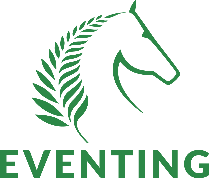 ESNZ Eventing – Event Schedules – Conditions and Clauses to Include (for copy)Here is a list of what is required under Eventing Art 616 to be in your event schedule up to and including ESNZ Eventing Art 610 below, followed by some other information which can be added to or deleted as you wish but may be useful to include.  Please feel free to copy and paste, then fill in the information pertaining to your event.  We hope you find this helpful.	Secretary: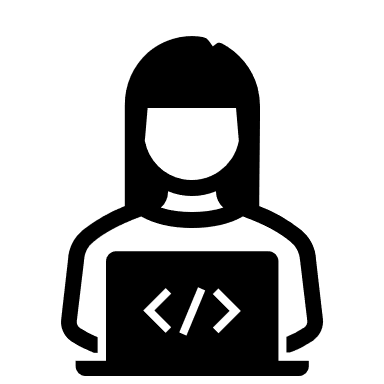 	All classes are run under ESNZ Eventing Rules and General Regulations and/or FEI Rules.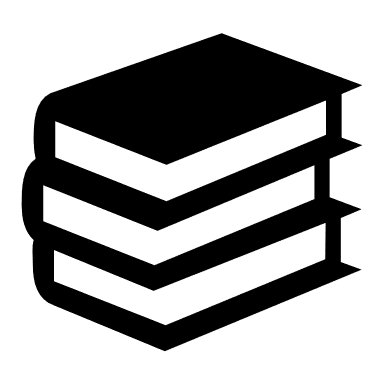 	Approximate Timetable: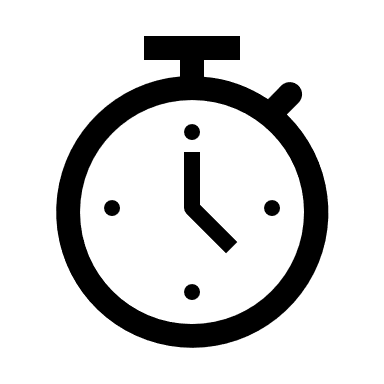 	Cross Country open for walking: Art 653 2.2:  Cross Country course is open for walking 24hours before cross country is schedule to start.  (A shorter or long time may be substituted for the above so long as It’s in the schedule).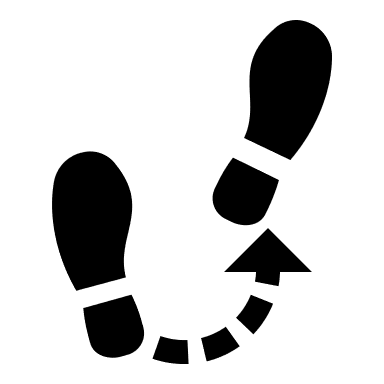 	Draw notification: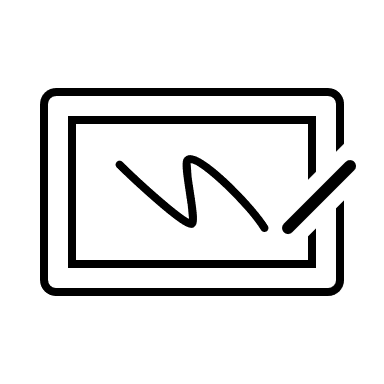 	Presentations: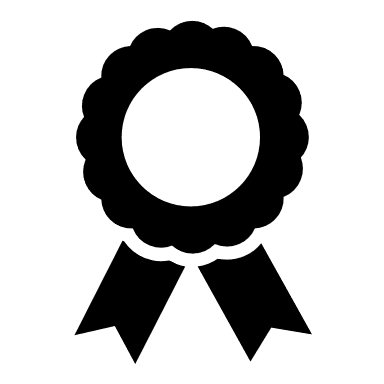 	Dogs: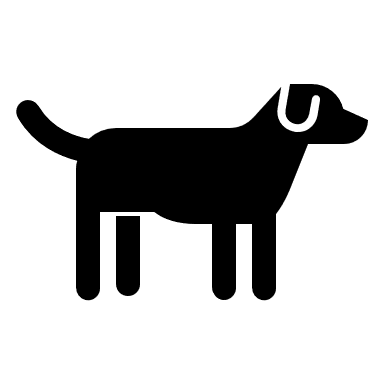 	Wait List: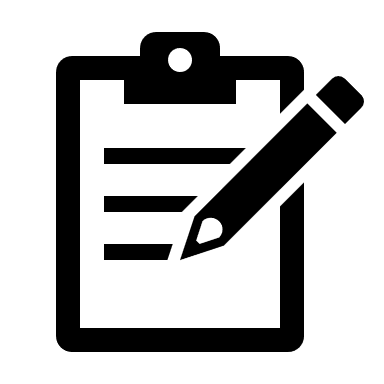 	Stabling, Yarding and Accommodation, Other Fees: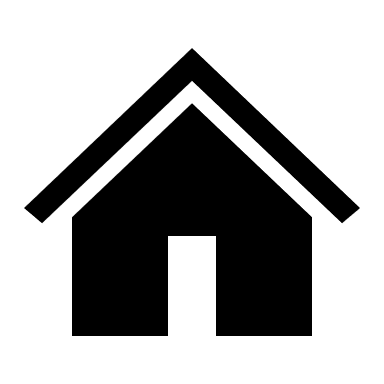 	Technical Delegate: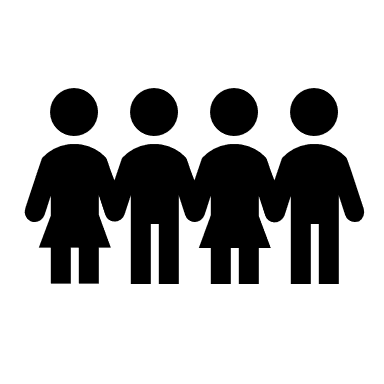             	Course Designer:            	Rider Representative for Event:	Reservation of Right as per Art 611.  OC may substitute prizes or amend programme etc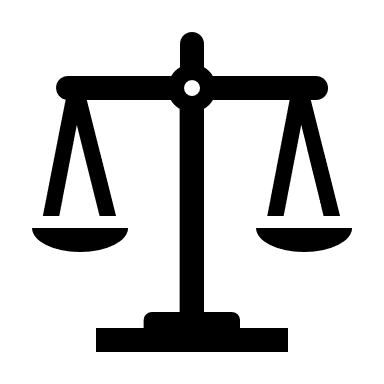  	ESNZ Eventing Rule Art 610 : Neither the Organiser of any event to which these rules apply nor the NF, nor any agent, employee or representative of these bodies accepts any liability for any accident loss, damage, injury or illness to Horses, owners, Athletes, spectators, land, vehicles, their contents and accessories or any other personal property whatsoever whether caused by their negligence, breach of contract, or in any other way whatsoever.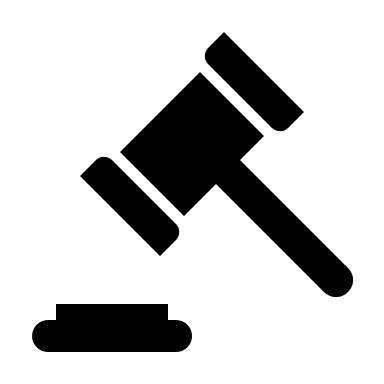 REGISTRATION: Athlete		Competing at CCN105 and above – Full ESNZ membership            		Competing at CCN95 – Full or Intro ESNZ membership              		Competing at CCN80, CCN65 or Express Eventing – Full, Intro or Casual ESNZ membershipHorse		Competing at CCN1* and above – Full ESNZ and Discipline registrationCompeting at CCN105 – Full or Casual ESNZ registration and Full or Flexi Discipline startCompeting at CCN95 and CCN80 – Full or Casual ESNZ Registration and Full or Free Discipline startCompeting at CCN65 or Express Eventing – No ESNZ or Discipline registration required.Please note that if you wish to be in the Eventing National Series or have results recorded by ESNZ you will need your horse to be fully registered.REFUNDS: 	As per ESNZ Eventing Art 646IDENFICIATION TAGS: As per ESNZ Eventing Art 651 all horses while on the competition grounds must have either a personal ID Tag or their competition number on at all times.FOOD:SERIES AND SPECIAL PRIZES:This event is part of the ESNZ Eventing National SeriesThe Rider Shop/Rangiora Equestrian Supplies XC Style Prize will be awarded at this event.